MayOral Book Report – Chapter Book of at least 100 pagesPlease make sure your presentation is 2 minutes or less and includes the following:Title of book (5 points)Author of book (5 points)Sequence of the story (include something from the beginning, middle, and end) (10 points)Explain the book’s genre (5 points)Give your rating of the book on a scale of 1 – 10. (10 being great) (5 points) Eye contact with audience (5 points)Appropriate volume of voice (5 points)Due date 5/21 (be prepared to present 5/21, 5/22, or 5/23) (10 points)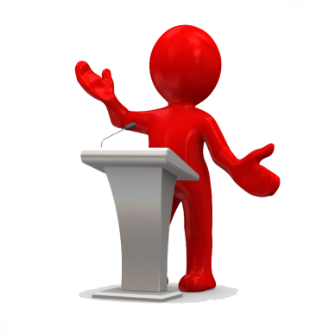 Total Possible Points = 50 pointsMake sure you practice at home!